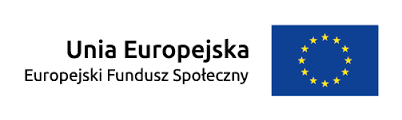 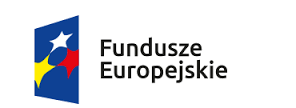 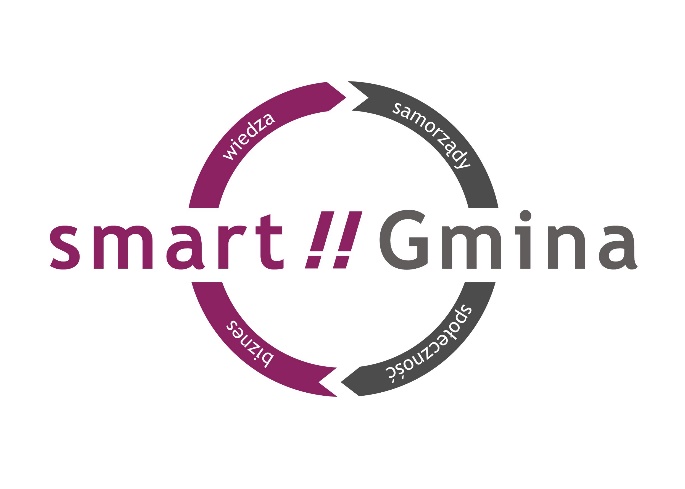 Formularz ZgłoszeniowyWarsztaty ECDL Udany StartProszę wypełnić drukowanymi literami:Wyrażam zgodę na przetwarzanie moich danych osobowych dla potrzeb niezbędnych do realizacji procesu rekrutacji (zgodnie z Ustawą z dnia 29.08.1997 roku o Ochronie Danych Osobowych; tekst  jednolity: Dz. U. 2016 r. poz. 922).  Wiek25+25+50+50+WiekPłećKobietaKobietaMężczyznaMężczyznaPłećMiejce zamieszkaniaTereny miejskieTereny miejskieTereny wiejskieTereny wiejskieMiejce zamieszkaniaWykształceniePodstawowePodstawoweŚrednieWykształcenieOrzeczenie o niepełnosprawnościTakTakNieNieOrzeczenie o niepełnosprawnościImięNazwiskoTelefonTelefone-maile-mail